О проведении на территории Мариинско-Посадского района Всероссийской акции «Безопасность детства» в период с 1 июля по 31 августа 2020 годаВ целях предупреждения детского травматизма, а также привлечения родителей к воспитательной работе с детьми  администрация Мариинско-Посадском  района Чувашской Республики п о с т а н о в л я е т:1. Провести в период с 1 июля по 31 августа 2020 года на территории Мариинско-Посадского района Всероссийскую акцию «Безопасность детства».2. Создать рабочую группу по организации и проведению на территории Мариинско-Посадского района акции «Безопасность детства» в период с 1 июля по 31 августа 2020 года.3. Утвердить:1) состав рабочей группы по организации и проведению на территории Мариинско-Посадского района акции «Безопасность детства» (приложение № 1);2) план мероприятий по проведению на территории Мариинско-Посадского района акции «Безопасность детства» (приложение № 2);3) форму отчета по итогам проведения на территории Мариинско-Посадского района акции «Безопасность детства» (приложение № 3);4) маршрут проводимых проверок на территории Мариинско-Посадского района в рамках акции «Безопасность детства» (приложение № 4).4. Рекомендовать главам городского и сельских поселений Мариинско-Посадского района:1) принять участие в организации и проведении на территории Мариинско-Посадского района акции «Безопасность детства» в период с 1 июля по 31 августа 2020 года;2) определить лиц, ответственных за координацию деятельности по представлению оперативной информации о ходе реализации на территории Мариинско-Посадского района акции «Безопасность детства».5. Контроль за исполнением настоящего постановления возложить на заместителя главы администрации – начальника отдела культуры и социального развития Матюшову Е.В. 6. Настоящее постановление вступает в силу после подписания и подлежит официальному опубликованию.И. о. главы администрацииМариинско-Посадского районаЧувашской Республики						                         В.Н. МустаевЧёваш  РеспубликинС.нт.рвёрри район.н администраций. Й Ы Ш Ё Н У                          №    С.нт.рвёрри  хули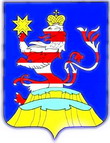 Чувашская  РеспубликаАдминистрацияМариинско-Посадского районаП О С Т А Н О В Л Е Н И Е                 02.07.2020 г.  №  412 г. Мариинский  Посад